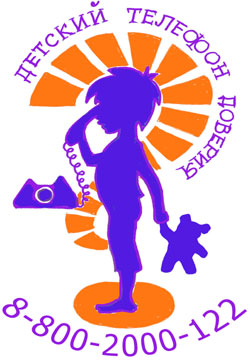 
Детский Телефон Доверия  - служба экстренной психологической помощи с единым общероссийским номером8-800-2000-122.17 мая  - международный день Детского Телефона Доверия. В Сахалинской области Детский Телефон Доверия функционирует с 15 сентября 2010 года. За это время на телефон поступило около 1000 звонков от взрослых и детей, которым требуется психологическая поддержка или помощь в разрешении сложных жизненных вопросов.Взрослые могут обращаться на детский телефон доверия в следующих ситуациях:- конфликтные отношения с ребенком;- трудности в воспитании детей;- отношения с ребенком и его воспитание в ситуации развода;- жестокое обращение с детьми (физическое, сексуальное, психологическое насилие, пренебрежение нуждами ребенка);Дети и подростки могут обращаться на детский телефон доверия в следующих ситуациях:- поддержка детей в кризисных ситуациях (развод родителей, насилие в семье и школе);- жестокое обращение;- потеря близких, состояние горя, депрессия;- конфликты с учителем, со сверстниками, с родителями;- несчастная любовь;- трудности в учебе;- неуверенность в себе и своих силах;В службе Детского Телефона Доверия работают обученные, квалифицированные специалисты, которые выслушают вас, поддержат и проконсультируют.Режим работы Детского Телефона Доверия: понедельник – пятница, с 9.00 до 17.00Все звонки на территории Сахалинской области бесплатные, как со стационарных, так и с мобильных телефонов. Информация, поступающая на Детский Телефон Доверия анонимна.